2016年自治区从优秀村党组织书记和优秀大学生村官中招聘乡镇事业编制人选公示为落实自治区第九次党代会精神，加大从优秀村党支部书记、大学生村官招录乡镇公职人员力度，进一步形成关心爱护基层干部的鲜明导向。自治区今年面向优秀村党组织书记中招聘100名、从担任村党组织书记的优秀大学生村官中招聘14名乡镇事业编制人员。现将和田地区拟聘用人员予以公示。公示时间11月2日至8日。一、拟聘用为乡镇事业编制人员的优秀村党组织书记（15名）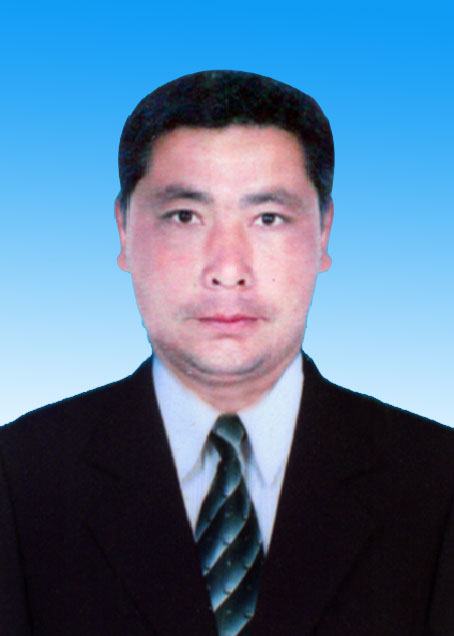 1.阿卜杜合力力·萨迪克，男，维吾尔族，1978年4月出生（现年38岁），新疆和田市人，1998年10月入党，在职本科学历，2011年12月担任村党支部书记，现任和田市伊里其乡阿热肖拉克村党支部书记、村委会主任。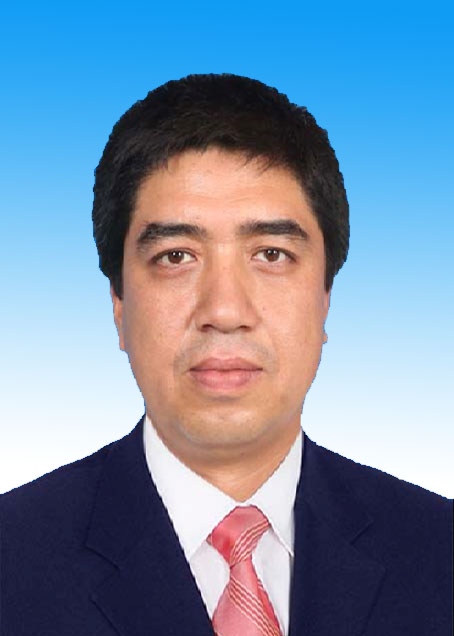 2.奴尔买买提·木塔力甫，男，维吾尔族，1980年5月出生（现年36岁），新疆和田市人，2011年6月入党，在职中专学历，2013年1月担任村党支部书记。现任和田市吐沙拉乡托库孜拱拜孜村党支部书记、村委会主任。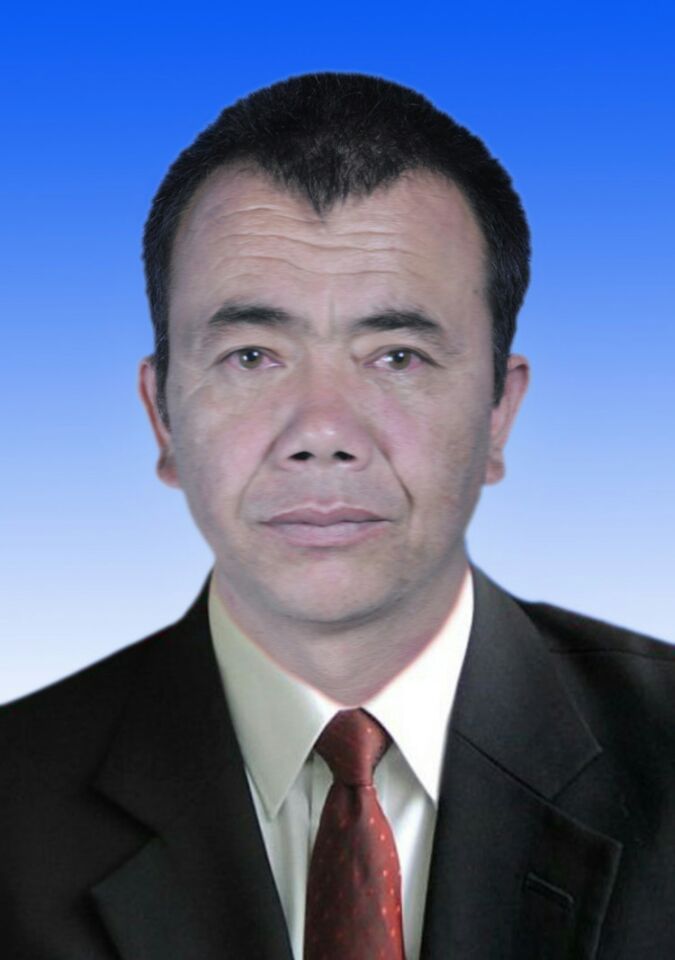 3.阿卜杜拉·萨迪尔，男，维吾尔族，1975年6月生（现年41岁），新疆皮山县人，2002年7月入党，在职中专学历，2011年12月担任村党支部书记。现任皮山县固玛镇欧吐拉喀什村党支部书记、村委会主任。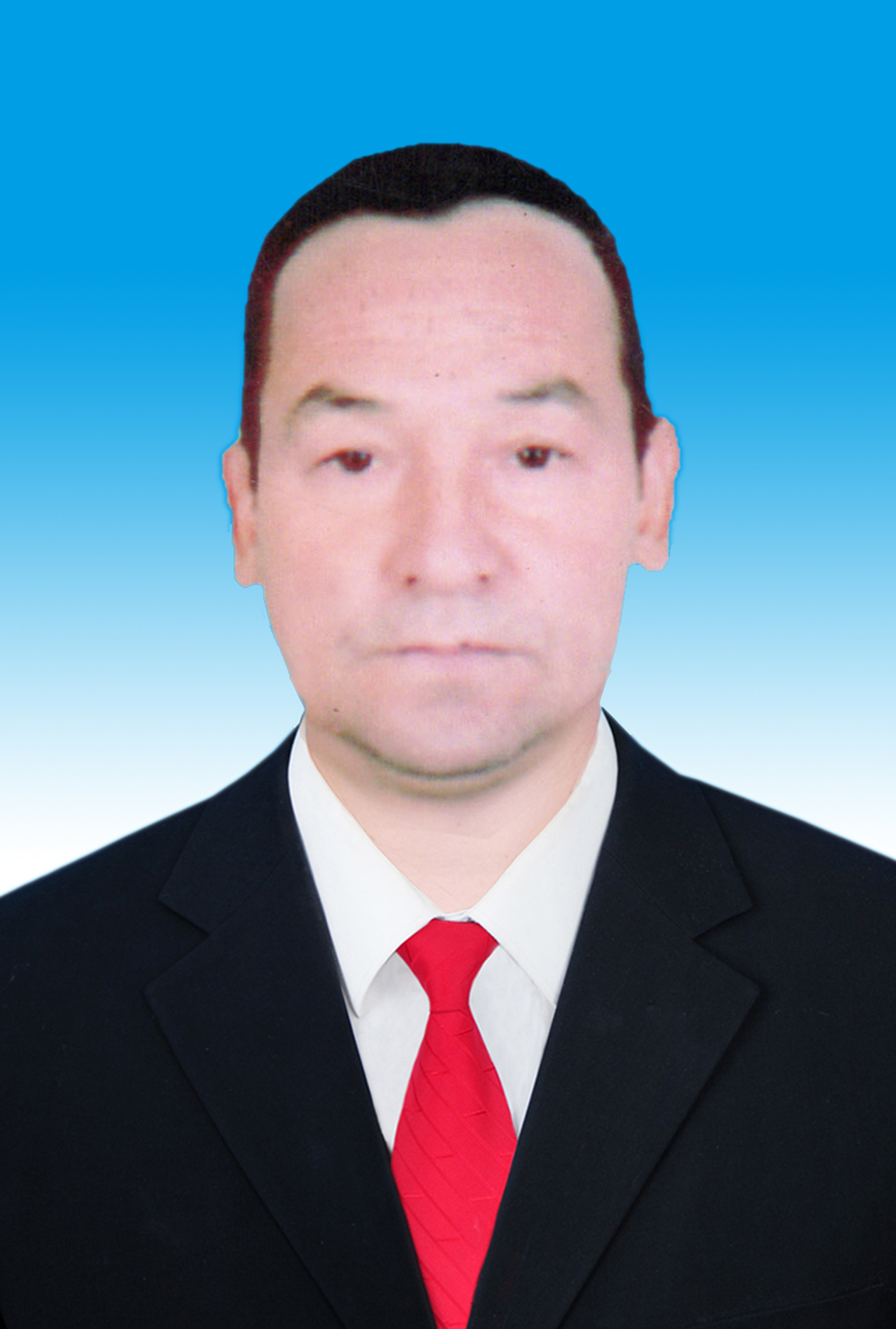 4.伊米尔·图荪巴柯，男，维吾尔族，1968年6月生（现年48岁），新疆墨玉县人，2000年7月入党，在职中专学历，2009年7月担任村党支部书记。现任墨玉县阔依其乡孜瓦村党支部书记、村委会主任。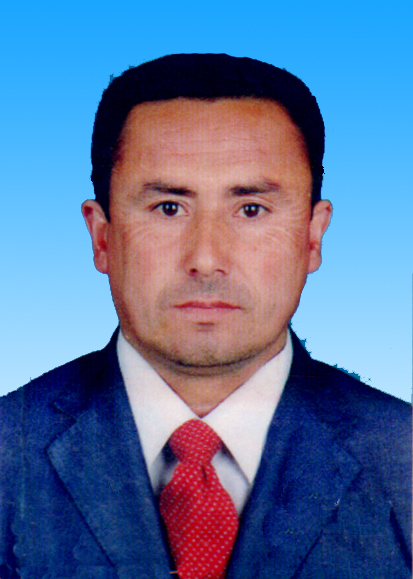 5.乌吉阿卜杜拉·艾则孜，男，维吾尔族，1976年1月生（现年40岁），新疆墨玉县人，2000年7月入党，在职中专学历，2010年9月任村党支部书记。现任墨玉县吐外特乡琼库勒村党支部书记、村委会主任。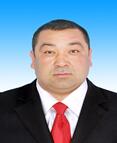     6.阿卜杜麦麦提·艾海提，男，维吾尔族，1976年5月生（现年40岁），新疆墨玉县人，1999年7月入党，在职中专学历，2012年2月任村党支部书记。现任墨玉县奎牙镇欧吐拉阿其玛村党支部书记、村委会主任。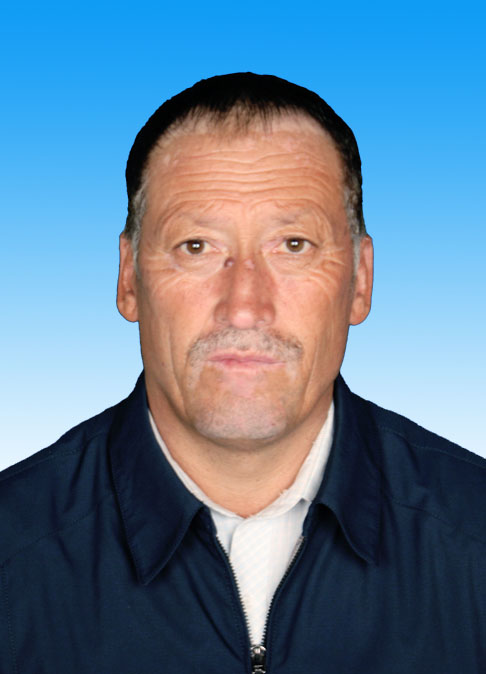     7.吾力喀斯木·艾和买提孜，男，维吾尔族，1968年10月出生（现年48岁），新疆和田县人。1993年7月入党，在职中专学历，2012年8月任村党支部书记。现任和田县布扎克乡库萨村党支部书记、村委会主任。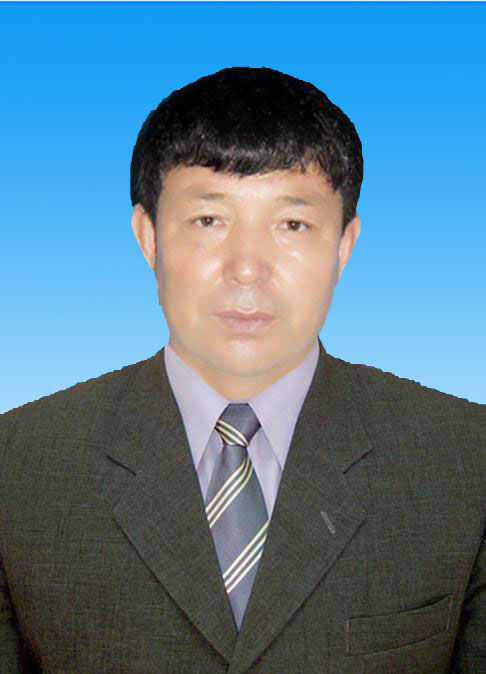     8.克比尔·热介甫，男，维吾尔族，1968年6月出生（现年48岁），新疆和田县人。1993年6月入党，在职中专学历，2011年4月任村党支部书记。现任和田县英艾日克乡巴扎尔博依村党支部书记、村委会主任。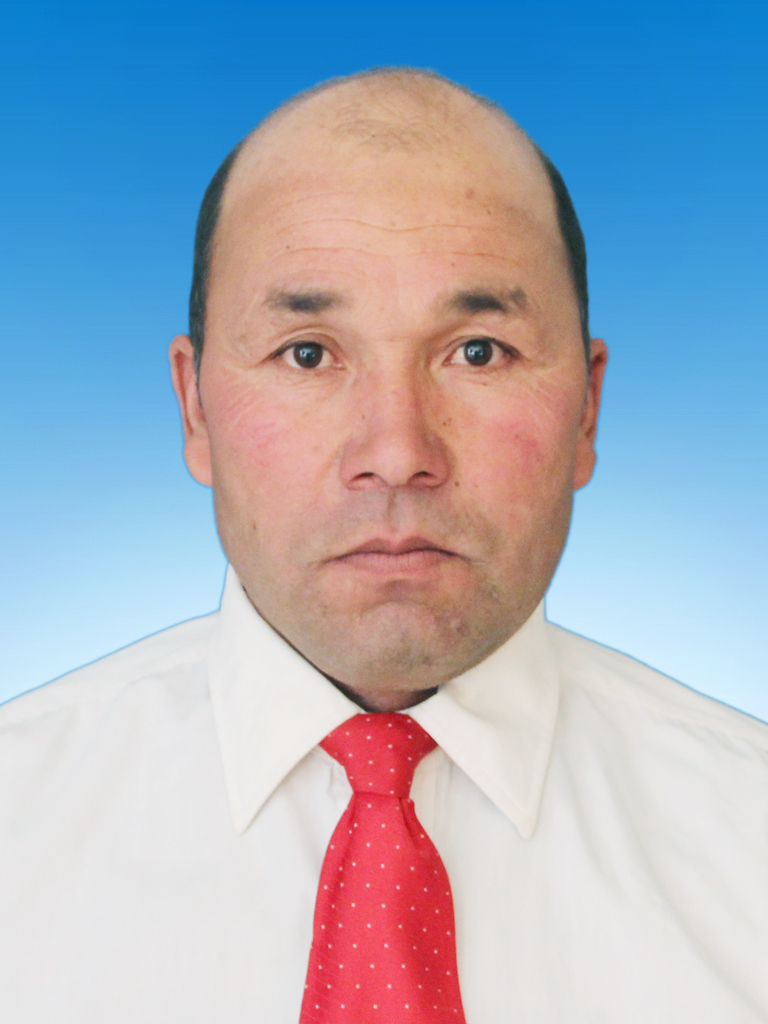     9.阿布力米提·吐拉，男，维吾尔族，1971年2月出生（现年45岁），新疆洛浦县人。1997年7月入党，在职中专学历，2008年1月任村党支部书记。现任洛浦县杭桂乡其力格加依村党支部书记、村委会主任。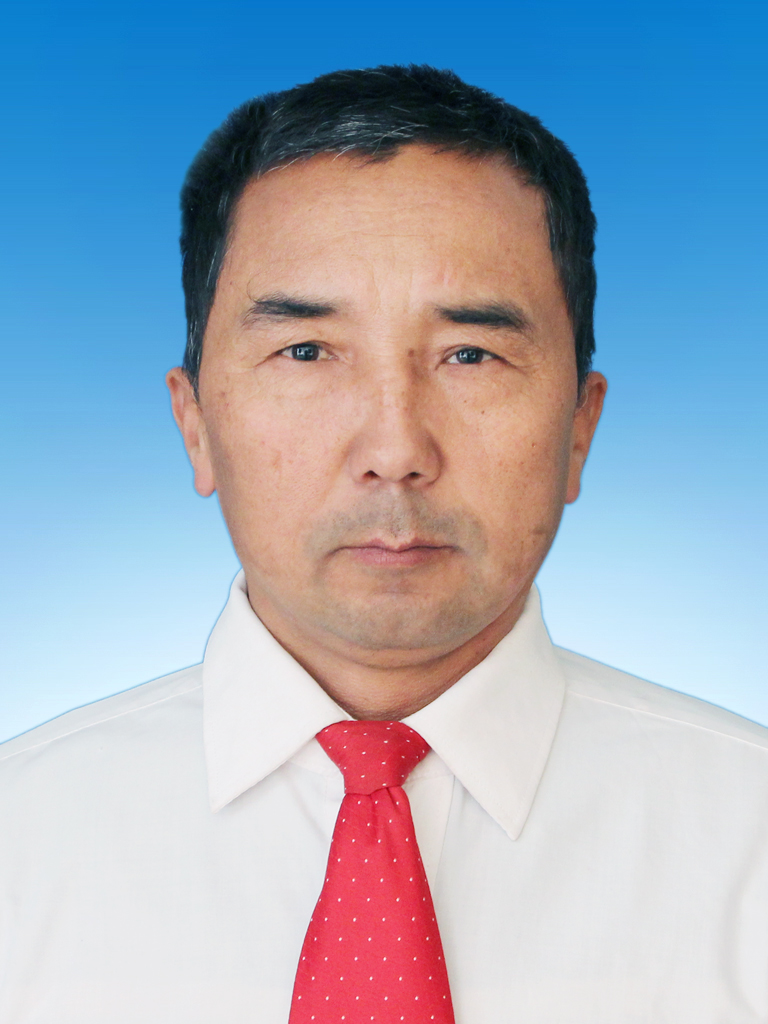     10.阿布力孜·依明尼亚孜，男，维吾尔族，1968年11月出生（现年48岁），新疆洛浦县人，1999年7月入党，在职中专学历，2011年1月任村党支部书记。现任洛浦县杭桂乡巴格其村党支部书记、村委会主任。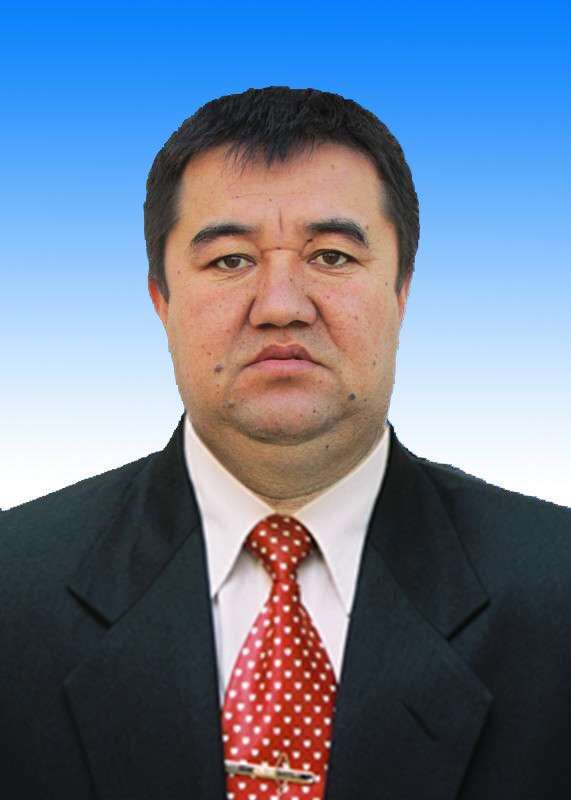     11.艾力·阿布地热哈曼，男，维吾尔族，1974年2月出生（现年42岁），新疆策勒县人，2009年7月入党，在职大专学历，2011年2月任村党支部书记。现任策勒县策勒乡加依村党支部书记、村委会主任。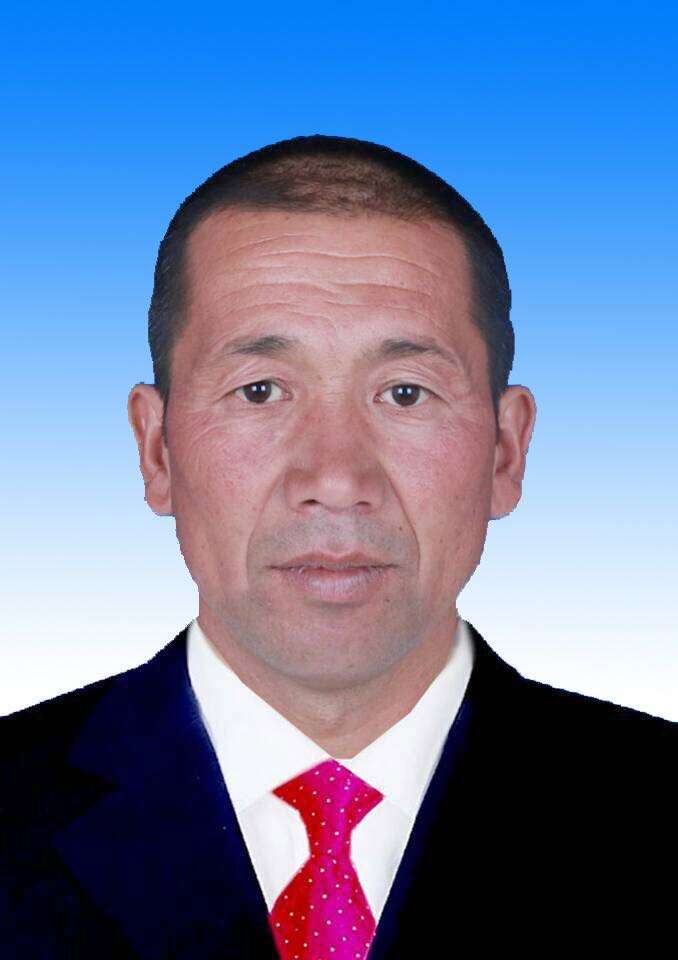 12.胡杜尤木拜尔迪·麦提库尔班，男，维吾尔族，1976年8月出生（现年40岁），新疆策勒县人，1997年2月入党，在职中专学历，2008年2月任村党支部书记。现任策勒县恰哈乡干吉萨依村党支部书记、村委会主任。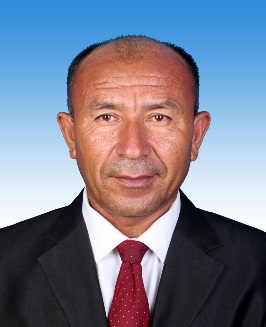 麦提卡斯穆·阿布杜力，男，维吾尔族，1968年8月出生（现年48岁），新疆于田县人，1996年7月入党，在职大专学历，2010年7月任村党支部书记。现任于田县英巴格乡井托格拉克村党支部书记、村委会主任。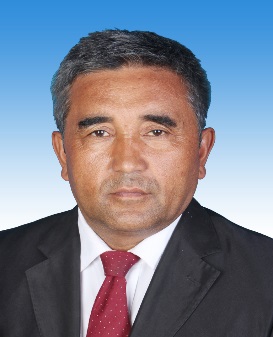 艾则孜·吐送，男，维吾尔族，1970年3月出生（现年46岁），新疆于田县人，1994年7月入党，在职大专学历，2013年6月任村党支部书记。现任于田县加依乡巴什英阿瓦提村党支部书记、村委会主任。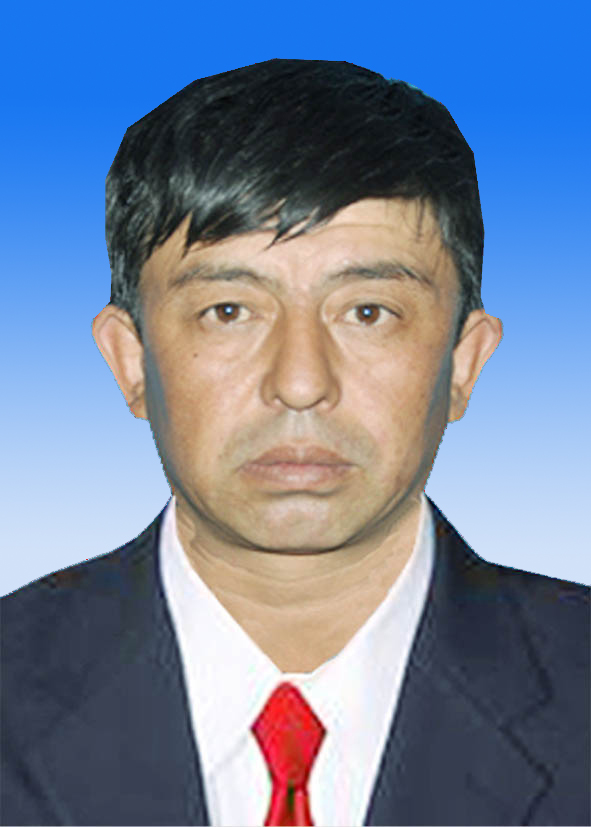 15.麦提图尔迪·阿卜杜瓦伊提，男，维吾尔族，1976年6月出生（现年40岁），新疆民丰人县，2000年6月入党，在职中专学历，2010年5月任村党支部书记。现任民丰县萨勒吾则克乡哈达提坎村党支部书记、村委会主任。二、拟聘用为乡镇事业编制人员的优秀大学生村官（5名）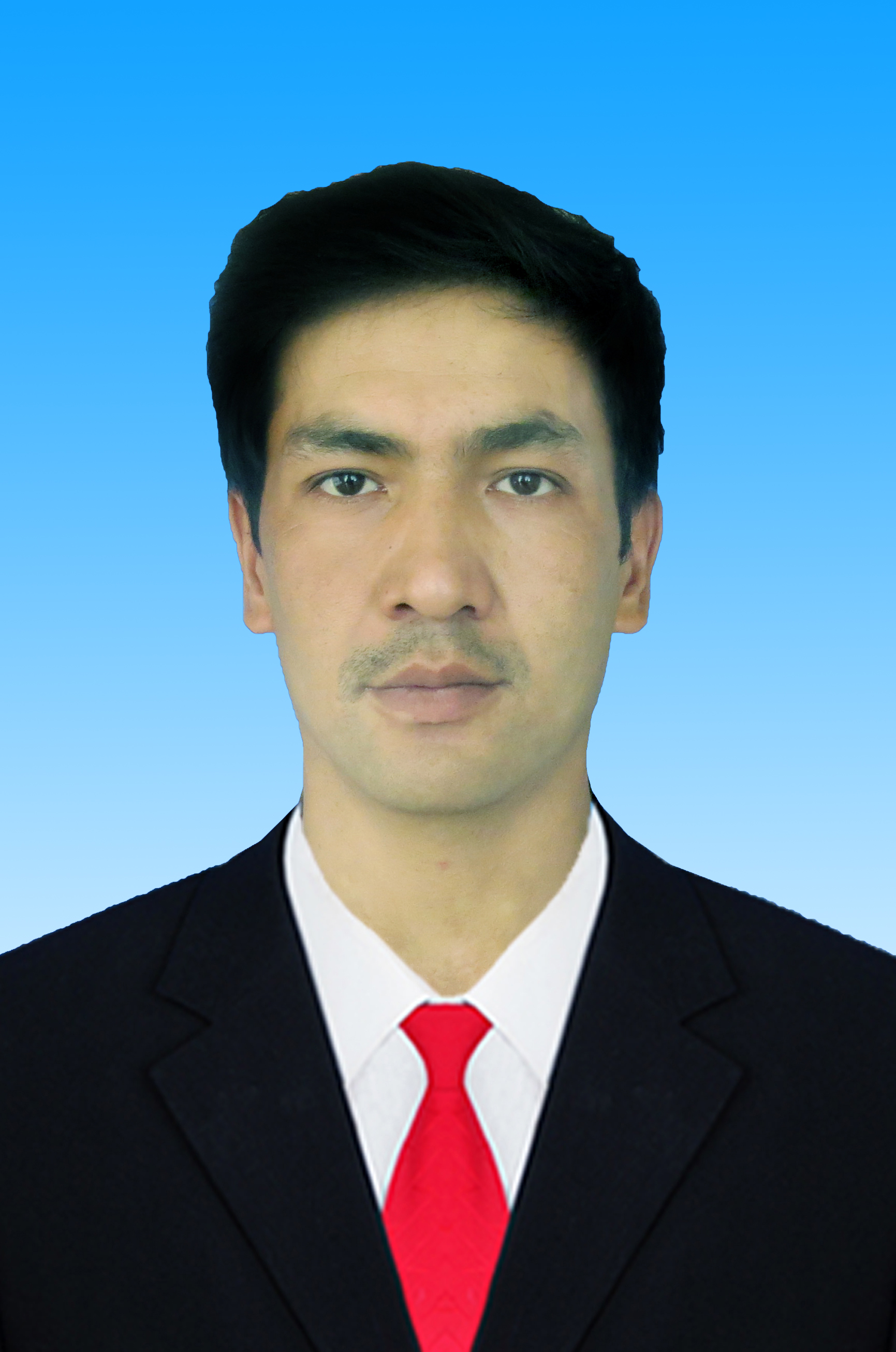 1.麦麦提图尔迪·艾合麦提，男，维吾尔族，1983年5月出生（现年33岁），新疆墨玉县人，2009年11月入党，大专学历，2014年7月任村党支部书记。现任墨玉县阔依其乡赛克斯帕其村支部书记、村委会主任。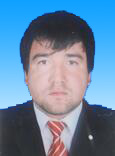     2.阿卜杜麦麦提·托合提麦麦提，男，维吾尔族，1987年11月出生（现年29岁），新疆墨玉县人，2009年7月入党，大专学历，2015年4月任村党支部书记。现任墨玉县萨依巴格乡塔米艾格勒村支部书记、村委会主任。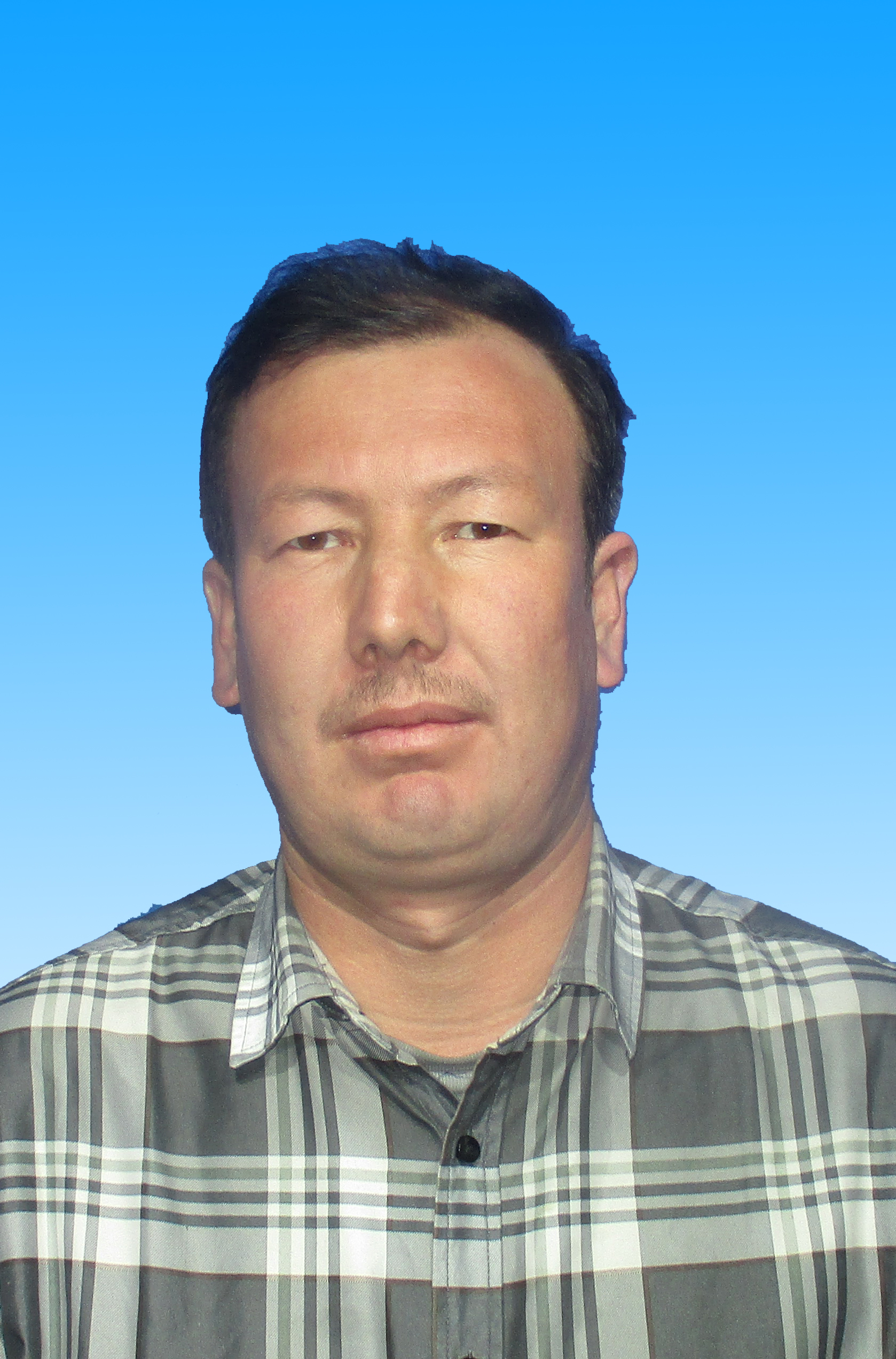     3.阿布来提·依米提，男，维吾尔族，1984年6月出生（现年32岁），新疆墨玉县人，2010年6月入党，大专学历，2014年10月任村党支部书记。现任墨玉县普恰克其乡巴西奥义库勒村党支部书记、村委会主任。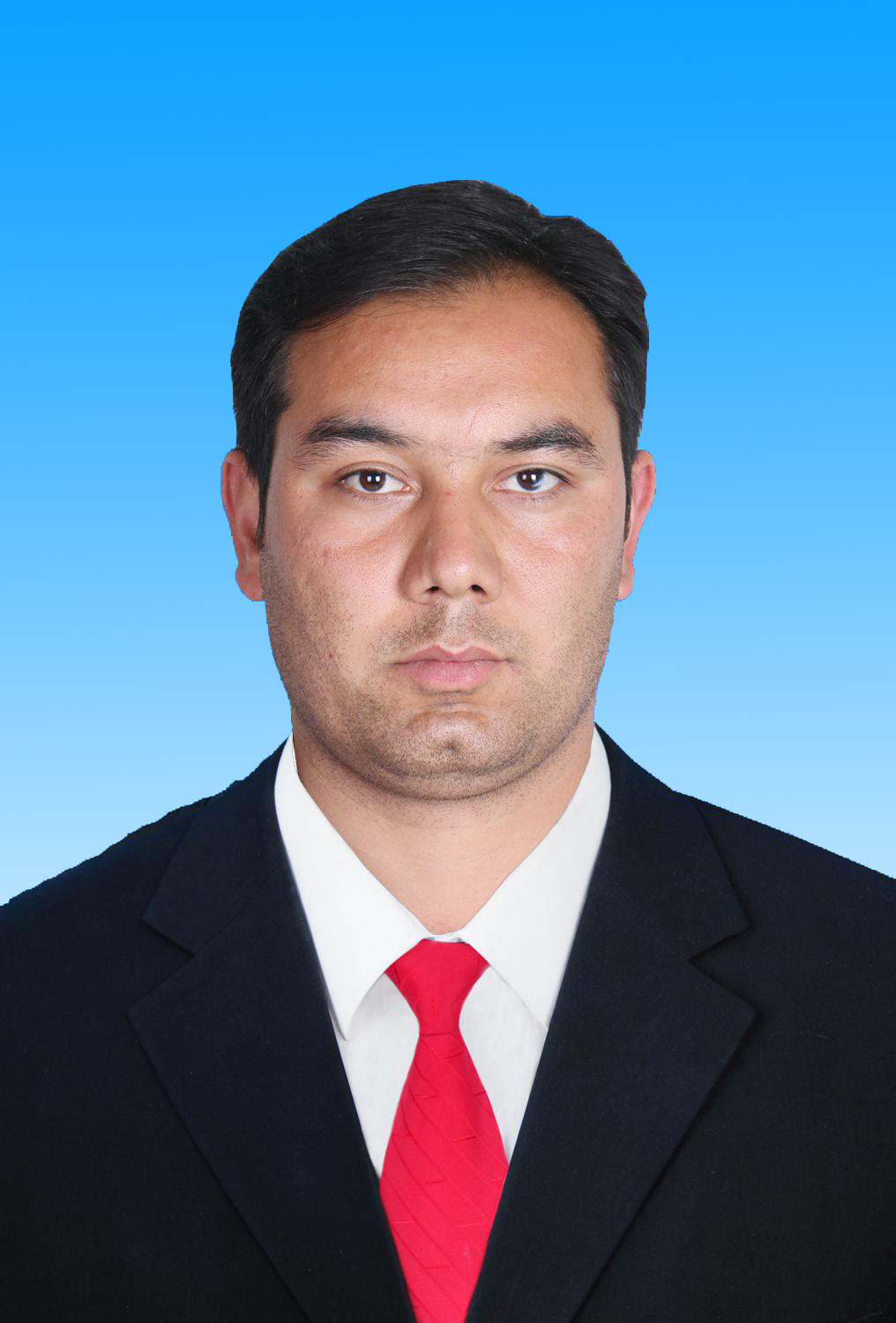     4.祖丽皮喀尔·阿帕尔，男，维吾尔族，1989年3月出生（现年27岁），新疆墨玉县人。2014年6月入党，大专学历，2015年7月任村党支部书记。现任墨玉县吐外特乡托和马克村党支部书记、村委会主任。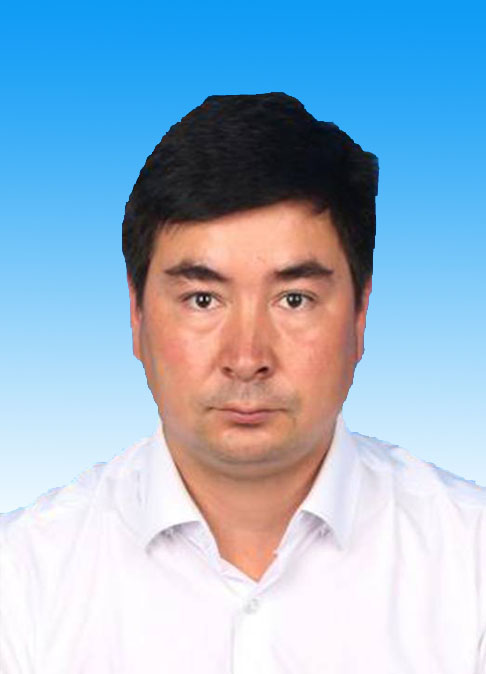     5.努尔麦麦提·吾卜力喀斯姆，男，维吾尔族，1985年3月出生（现年31岁），新疆和田县人。2010年6月入党，大学本科学历，2015年4月任村党支部书记。现任和田县罕艾日克镇阿荣村党支部书记、村委会主任。公示期内，任何单位和个人均可通过电话、信件实名反映公示对象存在的问题。受理举报电话：    0991—2398054（自治区党委组织部）    0991—3689707（自治区人力资源和社会保障厅）    0991—12380 （自治区干部监督举报电话）手机短信举报：13579237786自治区党委组织部通讯地址：乌鲁木齐市健康路2号，邮政编码：830003。中共新疆维吾尔自治区委员会组织部新疆维吾尔自治区人力资源和社会保障厅2016年11月2日